OŚWIADCZENIEOświadczam, że:nie podlegam innemu ubezpieczeniu społecznemu z wyjątkiem ubezpieczenia społecznego rolników, nie mam ustalonego prawa do emerytury lub renty,gospodarstwo moje podlega/nie podlega (niepotrzebne skreślić) opodatkowaniu z tytułu działu specjalnego produkcji rolnej.Równocześnie zobowiązuję się powiadomić Sądecki Urząd Pracy w Nowym Sączu o wszelkich zmianach w danych zawartych w oświadczeniu jak również o podjęciu zatrudnienia.Oświadczam, że podane wyżej informacje są zgodne z prawdą	data i czytelny podpisTożsamość stwierdzono na podstawie:	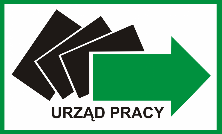 	SĄDECKI URZĄD PRACY	33-300 Nowy Sącz, ul. Zielona 55	tel. sekretariat: 18 44 89 282 informacja: 18 44 89 265, 44 89 312	fax: 18 44 89 313, e-mail: sup@sup.nowysacz.pl	SĄDECKI URZĄD PRACY	33-300 Nowy Sącz, ul. Zielona 55	tel. sekretariat: 18 44 89 282 informacja: 18 44 89 265, 44 89 312	fax: 18 44 89 313, e-mail: sup@sup.nowysacz.pl	SĄDECKI URZĄD PRACY	33-300 Nowy Sącz, ul. Zielona 55	tel. sekretariat: 18 44 89 282 informacja: 18 44 89 265, 44 89 312	fax: 18 44 89 313, e-mail: sup@sup.nowysacz.pl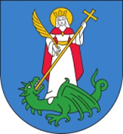 Znak pisma: ES.730.Znak pisma: ES.730.Data pisma:Data pisma: